«О проведении Дня призывника»             В целях реализации государственной молодежной политики на территории Алданского района, Федерального закона «О воинской обязанности и военной службе» от 28 марта 1998 года № 53-ФЗ, повышения престижа службы в армии, в рамках подпрограммы «Патриотическое воспитание молодежи», Постановляю:    1.Социальное управление администрации МО «Алданский район» (О.А. Молчанова):1.1. Подготовить, программу проведения Дня призывника 13 мая 2019 года в 15.00 часов на площади Дворца культуры г. Алдан;1.2. Обеспечить контроль за подготовкой и проведением Дня призывника.2. Главе муниципального образования «Город Алдан» (Бугай А.Л.) рекомендовать:2.1. Обеспечить работу звукорежиссера с оборудованием во время проведения Дня призывника 13 мая 2019 года в 15.00 часов на площади Дома культуры г. Алдан.2.2. Обеспечить ведущего во время проведения мероприятия.3. МКУ «Департамент образования Алданского района» (Е.И. Хрущ):3.1. Обеспечить участие допризывной молодежи,  старшеклассников образовательных учреждений Алданского района, в том числе подростков состоящих на учете ПДН, КДНиЗП, ВШУ в организации и проведении Дня призывника 13 мая 2019 года в 15.00 часов на площади Дома культуры г. Алдан.4. Военному комиссариату РС (Я) по Алданскому улусу (Бабич О.В.)рекомендовать:4.1. Оказать содействие в организации и проведении Дня призывника 13 мая 2019 года в 15.00 часов на площади Дома культуры г. Алдан;	  4.2. Обеспечить явку молодых граждан весеннего призыва 2019 года Алданского района.	4.3. Оказать содействие в организации полевой кухни во время проведения Дня призывника.            5. МУ «Управление культуры и искусства Алданского района» (Помалейко А.Л.):  5.1. Оказать содействие в организации и проведении Дня призывника 13 мая 2019 года в 15.00 часов на площади Дома культуры г. Алдан.6. Совету ветеранов войны и труда Алданского района (Козырев С.А.) рекомендовать:6.1. Организовать участие ветеранов ВОВ, вдов, тружеников тыла в проведении Дня призывника 13 мая 2019 года в 15.00 часов на площади Дома культуры г. Алдан.	                 7. Председателю Комитета солдатских матерей Алданского района (Красноусова Г.И.):	 7.1. Оказать содействие в организации и проведении Дня призывника  13 мая 2019 года в 15.00 часов на площади Дома культуры г. Алдан.8.  Руководителю ГА ПОУ РС(Я) «Алданский политехнический техникум» (Иванова Л.М.) рекомендовать: 8.1. Обеспечить  участие допризывной молодежи и студентов в проведении Дня призывника 13 мая 2019 года в 15.00 часов на площади Дома культуры г. Алдан.9. Начальнику штаба Алданского районного отделения ЯРО ВВПОД «ЮНАРМИЯ (Каргину С.П.) оказать содействие в организации и проведении Дня призывника  13 мая 2019 года в 15.00 часов на площади Дома культуры г. Алдан.           10. ГУ «I –й отряд Федеральной противопожарной службы по РС(Я)» (Колданов Г.А.) рекомендовать:  11.1. Организовать  контроль  за  обеспечением  пожарной безопасности во время проведения Дня призывника 13 мая 2019 года в 15.00 часов на площади Дома культуры г. Алдан. 11.2. Обеспечить показ  специализированной техники во время проведения Дня призывника.           12. Отдел МВД России по Алданскому району (А.Н. Осадчий) рекомендовать:              12.1. Обеспечить безопасность и правопорядок  во время проведения Дня призывника 13 мая 2019 года в 15.00 часов на площади Дома культуры г. Алдан.              12.2. Обеспечить перекрытие движения на ул. Ленина, д. 27 (площадь Дворца культуры г. Алдан) во время проведения Дня призывника 13 мая 2019 года на период времени с 14.00 до 17.00 часов.           13. Отдел финансового обеспечения (Бабешко Е.П.) оплатить расходы на организацию и проведение Дня призывника согласно смете за счет средств МП «Реализация семейной, демографической и молодежной политики в Алданском районе на 2018-2022 годы».14. Опубликовать настоящее постановление в периодическом печатном издании «Возрождение Алдана» и на официальном сайте администрации МО «Алданский район».15. Настоящее постановление вступает в силу с момента его подписания. 16. Контроль исполнения настоящего постановления возложить на Заместителя главы МО «Алданский район» по социальным вопросам И.В. Сахно.Глава  района	                                                                 			С.Н. Поздняков.Арсамакова Татьяна Викторовнат. 31545				УТВЕРЖДАЮ				Глава МО «Алданский район»				________________ Поздняков С.Н.				«_____» ____________ 2019 г.Смета расходов Постановления №___ от ____ 2019 года на организацию и проведение Дня призывника 13 мая 2019 года в 15.00 часов на площади Дворца культуры г. Алдан.ИТОГО: 144 690 (сто сорок четыре тысячи шестьсот девяносто) рублей.Начальник Социального управления администрации МО «Алданский район»						О.А. Молчанова.Начальник отдела финансового  обеспечения				Е.П. БабешкоАрсамакова Татьяна Викторовна36657Положение о проведении чествования призывниковОбщие положения 1.1. Настоящее положение об организации районного Дня призывника определяет порядок проведения мероприятия, условия участия в нем, порядок определения победителей и финансовое обеспечение. 1.2. Мероприятие проводится с целью военно-патриотического воспитания подрастающего поколения, поднятия престижа воинской службы у допризывной молодежи, сохранения славных воинских традиций, создания торжественной обстановки во время призыва граждан в армию, увековечения памяти защитников Отечества периода ВОВ, овладения военно-прикладными навыками, формирования у подростков и молодежи сознательного и ответственного отношения к вопросам личной и общественной безопасности, стремления к здоровому образу жизни, совершенствования морально-психологической и физической подготовки.2.Организаторы мероприятияСоциальное управление администрации МО «Алданский район», военный комиссариат РС (Я) по Алданскому району,  Алданское районное (местного) отделение Якутского республиканского отделения всероссийского детско-юношеского военно-патриотического общественного движения «ЮНАРМИЯ».Время и место проведения мероприятия Чествование проводится в дни отправления призывников в г. Якутск в зале военкомата4. Участники мероприятия     Призывники весеннего призыва Алданского района за 2019 год чествуются подарочным сертификатом и буклетом «Призывник-2019» РЕСПУБЛИКА  САХА (ЯКУТИЯ) АДМИНИСТРАЦИЯ МУНИЦИПАЛЬНОГО  ОБРАЗОВАНИЯ«АЛДАНСКИЙ  РАЙОН»       ПОСТАНОВЛЕНИЕ  № _________ от ________2019 г.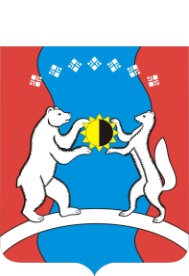 САХА ӨРӨСПҮҮБҮЛҮКЭТЭ«АЛДАН  ОРОЙУОНА»МУНИЦИПАЛЬНАЙТЭРИЛЛИИДЬАһАЛТАТАУУРААХ  п/пСодержание расходовСумма в руб.КБК расходовПримечание1Подарочный сертификат (текстиль-контракт): 50 шт. х 2000 руб.100 000 0190707 1130011040 244контракт2Организация питания участников мероприятия: 150 чел.19 0000190707 1160011010 244контракт3Оформление шарами: площадь Дворца культуры г. Алдан19 0900190707 1160011010 244контракт4Баннер 5 х 86 6000190707 1130011040 244контракт